, STANISLAUS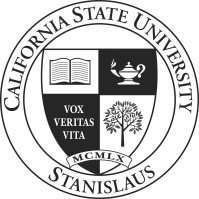 Human Resources Office ♦ One University Circle ♦ Turlock, California ♦ 95382Phone (209) 667-3351 ♦ Fax (209) 664-7011 ♦ www.csustan.edu/HREMPLOYMENT APPLICATION PACKETINDEXTitle 	Page #Information for Job Applicants 	2-3Application for Employment 	4-5Applicant Notification Form	6Voluntary Self-Identification for Employment Applicants	7-8Voluntary Self-Identification of Disability	9CALIFORNIA STATE UNIVERSITY, STANISLAUSHuman Resources Office ♦ One University Circle ♦ Turlock, California ♦ 95382Phone (209) 667-3351 ♦ Fax (209) 664-7011 ♦ www.csustan.edu/HRINFORMATION FOR JOB APPLICANTSThank you for considering CSU, Stanislaus for employment. Following is a brief overview of the application and hiring process used on campus for staff positions. If you have any questions after reading this information, please feel free to call the Human Resources Office.1. 	The application process is a test of your ability to understand and follow written instructions as provided on the application, vacancy announcement, and this information sheet. Your application package represents you and is used by the hiring department to screen the pool of applicants down to those that will be given further consideration. It is important to be very thorough in the application process.2. 	Applications for employment are only accepted for vacant positions as they occur. A separate complete application package must be submitted for each position vacancy. Application packets may be picked up in the Human Resources Office, located on the third floor of the , room 320; or you may call (209) 667-3351 and leave your name, address and the job # to have a packet mailed to you. You may also visit our web site at www.csustan.edu/HR for job announcements and employment application packets.3. 	To allow for accurate review and consideration, your application must provide a complete and detailed description of your work experience. When a certain number of years of experience is specified as a job qualification, the full-time equivalent is required. For example, someone who has four years of half-time experience is considered to have two years full-time equivalent. It is to your benefit to be as thorough as possible because this information will be used to determine if you meet the qualifications for the position. In addition to your complete application, a resume and/or letters of recommendation may be attached, even if they aren’t required. 	Although you may attach a resume, it is still necessary to complete the Employment History on the back of the application form. You may refer to your resume for additional details or experience.4. 	After the closing date, all applications will be forwarded to the Hiring Department for further processing. This stage takes approximately two to three weeks to complete. Those applicants who are determined to be the most qualified for the position will be contacted by telephone for an appointment to be interviewed. Applicants who are not selected for an interview will receive written notification via the Applicant Notification Form (Form #83) if it was submitted with the application package. If the applicant did not submit the Applicant Notification Form, there is no further contact from the University regarding application status.	Before making a formal job offer, reference checks will be conducted. Those applicants interviewed and not selected for the position will receive a letter of notification to that effect.It is the intent of CSU Stanislaus to hire only persons authorized to work in the United States. To comply with the Immigration Reform and Control Act of 1986, employees must provide proof of identity and authorization to work in the . Please do not include this confidential documentation in the application package, as it will be required only at the time of hire. Fingerprinting is also required for all positions.Any person with a disability who needs accommodations during any phase of the recruitment process is encouraged to contact the Human Resources Office in advance.NOTE: All application materials become the property of , Stanislaus, and, unless specified otherwise, will not be returned to the applicant. Retain original letters of recommendation and certificates for your files and submit copies only.CSU STANISLAUS IS AN EQUAL OPPORTUNITY/AFFIRMATIVE ACTION/TI TLE IX/SECTION 503/504 EMPLOYER. QUALIFIED WOMEN, VETERANS, MINORITIES AND PERSONS WITH DISABILITIES ARE ENCOURAGED TO APPLY.Equal Employment OpportunityThe university is an Equal Opportunity Employer and does not discriminate against persons on the basis of race, religion, color, ancestry, age, disability, genetic information, gender, gender identity, gender expression, marital status, medical condition, National origin, sex, sexual orientation, covered veteran status, or any other protected status. You can learn more about federal equal employment opportunity protections by accessing the Department of Labor’s notices: http://www.dol.gov/ofccp/regs/compliance/posters/pdf/eeopost.pdf and http://www.dol.gov/ofccp/regs/compliance/posters/pdf/Supplement_English.pdf. Individuals with disabling conditions who require accommodation during the recruitment process may contact the ADA Coordinator at (209) 667-3159.In compliance with federal law, all persons hired will be required to verify identity and eligibility to work in the United States and to complete the required employment eligibility verification document form upon hire.As a federal contractor, we are committed to attracting a diverse applicant pool. Please consider completing the attached self-identification forms.  The forms are not shared with the search committee.  	The forms include: 		Voluntary Self-Identification of Disability		Voluntary Self-identification Form for ApplicantsMandated Reporter Per CANRAThe person holding this position is considered a ‘mandated reporter’ under the California Child Abuse And Neglect Reporting Act and is required to comply with the requirements set forth in CSU Executive Order 1083 as a condition of employment.Clery Act DisclosureIn compliance with the Jeanne Clery Disclosure of Campus Security Policy and Crime Statistics Act, crime report statistics are available at: http://www.csustan.edu/UPD/pages/CampusCrimeStatistics/index.htmlCriminal Background Clearance NoticeThe university requires a criminal and child abuse background check to be completed for many of its new employees, current employees seeking promotional or transfer opportunities, and current employees assigned new duties.  Failure to consent to a background check will disqualify an applicant from further consideration.  Additionally, an applicant who fails to provide the necessary information or who provides false or misleading information may also be disqualified from further consideration.  Later discovery of false or misleading information related to the background check may subject the employee to disciplinary action, up to and including termination. Position Title and Job #      (PLEASE TYPE OR PRINT)	(List most recent first. Please complete in its entirety & use additional sheets for	additional employers.)Please use additional sheets for additional employers.  						List ONLY past and current supervisors NOT 						related to you.I affirm that all answers and statements in this application for employment are complete and true to the best of my knowledge and belief. I understand that any false statement or omission may be cause for rejection of my application or for my discharge after appointment. I understand that fingerprinting will be required if I am selected for employment and that continued employment is contingent upon successful completion of a background check. I authorize the release of reference information from individuals familiar with my educational and work background to CSU Stanislaus. I understand this information is considered confidential and the content of any reference will not be made available to me. I ALSO UNDERSTAND THAT IF HIRED, I MUST PROVIDE DOCUMENTATION ATTESTING TO MY IDENTITY AND LEGAL RIGHT TO WORK IN THE UNITED STATES, AS REQUIRED BY THE IMMIGRATION REFORM AND CONTROL ACT OF 1986.Signature of Applicant 		Date: 		Note: Offers of employment are contingent upon willingness to sign the loyalty oath.APPLICANT NOTIFICATION FORMPosition Title      	Job Number      If you, the applicant, wish to be notified in the event that you are NOT selected for a personal interview for this position, please indicate position title and job number in the spaces above, and print your name and address on the bottom of this form.IN ORDER TO RECEIVE THIS NOTICE, THE COMPLETED FORM MUST BE TURNED IN AT THE TIME YOU APPLY FOR THE POSITION.Dear Applicant: Thank you for applying for employment at CSU Stanislaus. Please refer to the box checked below for the status of your application.□	After completion of the screening process by the department, other candidates, who more closely met the job-related selection criteria, were selected to proceed to the interviewing phase of this recruitment.□	We were unable to forward your application to the hiring department for the following reason:□	Your application was postmarked/received after the closing date of _______________________.□	Due to provisions of our Collective Bargaining Agreements, this recruitment is limited to current CSU Stanislaus employees only; therefore, your application is not eligible for further consideration.□	Due to unforeseen circumstances, recruitment for this position has been cancelled.□	This position has been filled.We appreciate your interest in , Stanislaus and hope you will apply for other positions in the future. For a current listingof job openings, please visit our web address at www.csustan.edu/HR. We wish you the best of luck in your job search endeavors.HR Form #83 (1/01)- - - - - - - - - - - - - - - - - - - - - - - - - - - - - - - - - - - - - - - - - Fold Line- - - - - - - - - - - - - - - - - - - - - - - - - - - - - - - - - - - - - - - - - -, StanislausOne University CircleMail Code _______To: 	     Voluntary Self-Identification of DisabilityForm CC-305OMB Control Number 1250-0005
Expires 1/31/2017Because we do business with the government, we must reach out to, hire, and provide equal opportunity to qualified people with disabilities.  To help us measure how well we are doing, we are asking you to tell us if you have a disability or if you ever had a disability.  Completing this form is voluntary, but we hope that you will choose to fill it out.  If you are applying for a job, any answer you give will be kept private and will not be used against you in any way. If you already work for us, your answer will not be used against you in any way.  Because a person may become disabled at any time, we are required to ask all of our employees to update their information every five years.  You may voluntarily self-identify as having a disability on this form without fear of any punishment because you did not identify as having a disability earlier.    You are considered to have a disability if you have a physical or mental impairment or medical condition that substantially limits a major life activity, or if you have a history or record of such an impairment or medical condition.Disabilities include, but are not limited to: Please check one of the boxes below:_______________________________________________________________________________			_____________________________________Your Name								Today’s DateFederal law requires employers to provide reasonable accommodation to qualified individuals with disabilities.    Please tell us if you require a reasonable accommodation to apply for a job or to perform your job.  Examples of reasonable accommodation include making a change to the application process or work procedures, providing documents in an alternate format, using a sign language interpreter, or using specialized equipment.PERSONALLast NameFirstMiddle InitialPERSONALStreet AddressStreet AddressPrimary Telephone(     )      PERSONALCity, State, ZipCity, State, ZipAlternate Telephone(     )      PERSONALEmail Address       Email Address       Email Address       PERSONALAre you able to perform the essential functions of the job for which you are applying? Have you ever worked for the State of ?  If yes, list agency & dates:      Were you ever a member of CalPERS?   If yes, did you withdraw your contributions? Do you have any relatives working on campus?   If yes, list names:      Relation:        Dept:      When can you start work?         Full-Time    Part-Time    (Hours desired:     )Have you ever been discharged from a position?   If yes, please explain:      Are you able to perform the essential functions of the job for which you are applying? Have you ever worked for the State of ?  If yes, list agency & dates:      Were you ever a member of CalPERS?   If yes, did you withdraw your contributions? Do you have any relatives working on campus?   If yes, list names:      Relation:        Dept:      When can you start work?         Full-Time    Part-Time    (Hours desired:     )Have you ever been discharged from a position?   If yes, please explain:      Are you able to perform the essential functions of the job for which you are applying? Have you ever worked for the State of ?  If yes, list agency & dates:      Were you ever a member of CalPERS?   If yes, did you withdraw your contributions? Do you have any relatives working on campus?   If yes, list names:      Relation:        Dept:      When can you start work?         Full-Time    Part-Time    (Hours desired:     )Have you ever been discharged from a position?   If yes, please explain:      EDUCATIONName and Location of SchoolSpecialty or MajorDegree earnedEDUCATIONEDUCATIONEDUCATIONSKILLSList any special skills/training relevant to the position for which you are applying.SKILLS1Company NameName of SupervisorSupervisor Telephone(     )      1AddressAddressEmployed From-To (MM/DD/YY)  /  /     -      1Job Title:      Duties:     Job Title:      Duties:     Salary         Per                        1Job Title:      Duties:     Job Title:      Duties:     FT         PT    Hrs:  /week       1Job Title:      Duties:     Job Title:      Duties:     Reason for Leaving2Company NameName of SupervisorSupervisor Telephone(     )      2AddressAddressEmployed From-To (MM/DD/YY)  /  /     -      2Job Title:      Duties:     Job Title:      Duties:     Salary         Per                        2Job Title:      Duties:     Job Title:      Duties:     FT         PT    Hrs:  /week       2Job Title:      Duties:     Job Title:      Duties:     Reason for Leaving3Company NameName of SupervisorSupervisor Telephone(     )      3AddressAddressEmployed From-To (MM/DD/YY)  /  /     -      3Job Title:      Duties:     Job Title:      Duties:     Salary         Per                        3Job Title:      Duties:     Job Title:      Duties:     FT         PT    Hrs:  /week       3Job Title:      Duties:     Job Title:      Duties:     Reason for LeavingNameCompanyJob TitlePhoneEmail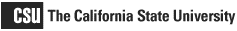  VOLUNTARY SELF-IDENTIFICATION FORM FOR EMPLOYMENT APPLICANTS VOLUNTARY SELF-IDENTIFICATION FORM FOR EMPLOYMENT APPLICANTS VOLUNTARY SELF-IDENTIFICATION FORM FOR EMPLOYMENT APPLICANTSIt is CSU policy to provide equal employment opportunity and to advance in employment all qualified individuals without regard to race, color, religion, national origin, ancestry, physical or mental disability, medical condition, genetic information, marital status, sex, gender identity, gender expression, age (over 40), sexual orientation, or protected veteran status.The CSU is interested in monitoring the effectiveness of our recruitment efforts and the diversity of our workforce. This form has been developed to assist us in these efforts, and in collecting data that is required for compliance with State and Federal laws, including Executive Order 11246, the Vietnam Era Veterans’ Readustment Assistance Act of 1974, as amended by the Jobs for Veterans Act of 2002, and Section 503 of the Rehabilitation Act of 1973, as amended. This form, and any data submitted on the form, will be kept separate from your application and resume and will not be accessible by anyone involved with making recommendations or decisions regarding selection or hiring for this job. While your reply will be most helpful to us in reporting accurate data, completing this form is entirely voluntary; refusal to complete the form will not adversely affect your employment.If you have a disability and need accommodation, please contact the Human Resources or Faculty Affairs Office to begin an interactive discussion to identify and provide you a reasonable accommodation.It is CSU policy to provide equal employment opportunity and to advance in employment all qualified individuals without regard to race, color, religion, national origin, ancestry, physical or mental disability, medical condition, genetic information, marital status, sex, gender identity, gender expression, age (over 40), sexual orientation, or protected veteran status.The CSU is interested in monitoring the effectiveness of our recruitment efforts and the diversity of our workforce. This form has been developed to assist us in these efforts, and in collecting data that is required for compliance with State and Federal laws, including Executive Order 11246, the Vietnam Era Veterans’ Readustment Assistance Act of 1974, as amended by the Jobs for Veterans Act of 2002, and Section 503 of the Rehabilitation Act of 1973, as amended. This form, and any data submitted on the form, will be kept separate from your application and resume and will not be accessible by anyone involved with making recommendations or decisions regarding selection or hiring for this job. While your reply will be most helpful to us in reporting accurate data, completing this form is entirely voluntary; refusal to complete the form will not adversely affect your employment.If you have a disability and need accommodation, please contact the Human Resources or Faculty Affairs Office to begin an interactive discussion to identify and provide you a reasonable accommodation.It is CSU policy to provide equal employment opportunity and to advance in employment all qualified individuals without regard to race, color, religion, national origin, ancestry, physical or mental disability, medical condition, genetic information, marital status, sex, gender identity, gender expression, age (over 40), sexual orientation, or protected veteran status.The CSU is interested in monitoring the effectiveness of our recruitment efforts and the diversity of our workforce. This form has been developed to assist us in these efforts, and in collecting data that is required for compliance with State and Federal laws, including Executive Order 11246, the Vietnam Era Veterans’ Readustment Assistance Act of 1974, as amended by the Jobs for Veterans Act of 2002, and Section 503 of the Rehabilitation Act of 1973, as amended. This form, and any data submitted on the form, will be kept separate from your application and resume and will not be accessible by anyone involved with making recommendations or decisions regarding selection or hiring for this job. While your reply will be most helpful to us in reporting accurate data, completing this form is entirely voluntary; refusal to complete the form will not adversely affect your employment.If you have a disability and need accommodation, please contact the Human Resources or Faculty Affairs Office to begin an interactive discussion to identify and provide you a reasonable accommodation.It is CSU policy to provide equal employment opportunity and to advance in employment all qualified individuals without regard to race, color, religion, national origin, ancestry, physical or mental disability, medical condition, genetic information, marital status, sex, gender identity, gender expression, age (over 40), sexual orientation, or protected veteran status.The CSU is interested in monitoring the effectiveness of our recruitment efforts and the diversity of our workforce. This form has been developed to assist us in these efforts, and in collecting data that is required for compliance with State and Federal laws, including Executive Order 11246, the Vietnam Era Veterans’ Readustment Assistance Act of 1974, as amended by the Jobs for Veterans Act of 2002, and Section 503 of the Rehabilitation Act of 1973, as amended. This form, and any data submitted on the form, will be kept separate from your application and resume and will not be accessible by anyone involved with making recommendations or decisions regarding selection or hiring for this job. While your reply will be most helpful to us in reporting accurate data, completing this form is entirely voluntary; refusal to complete the form will not adversely affect your employment.If you have a disability and need accommodation, please contact the Human Resources or Faculty Affairs Office to begin an interactive discussion to identify and provide you a reasonable accommodation.Applicant Name (Last, First, Middle Initial)Applicant Name (Last, First, Middle Initial)Applicant Name (Last, First, Middle Initial)Job NumberEthnicity. Are you Hispanic or Latino? (A person of Cuban, Mexican, Puerto Rican, South or Central American, or other Spanish culture or origin, regardless of race.)           Ethnicity. Are you Hispanic or Latino? (A person of Cuban, Mexican, Puerto Rican, South or Central American, or other Spanish culture or origin, regardless of race.)           Ethnicity. Are you Hispanic or Latino? (A person of Cuban, Mexican, Puerto Rican, South or Central American, or other Spanish culture or origin, regardless of race.)           Ethnicity. Are you Hispanic or Latino? (A person of Cuban, Mexican, Puerto Rican, South or Central American, or other Spanish culture or origin, regardless of race.)             Yes                No  Yes                No  Yes                No  Yes                NoRace. Regardless of your answer to the above question, you may select one or more of the following categories that apply to you:Race. Regardless of your answer to the above question, you may select one or more of the following categories that apply to you:Race. Regardless of your answer to the above question, you may select one or more of the following categories that apply to you:Race. Regardless of your answer to the above question, you may select one or more of the following categories that apply to you:                        CATEGORY                        CATEGORYDEFINITION OF CATEGORYDEFINITION OF CATEGORY  American Indian or Alaska Native  American Indian or Alaska NativeA person having origins in any of the original peoples of North and South America (including Central America) who maintains cultural identification through tribal affiliation or community attachment.A person having origins in any of the original peoples of North and South America (including Central America) who maintains cultural identification through tribal affiliation or community attachment.  Asian         Asian Indian          Cambodian          Chinese          Filipino          Japanese          Korean          Laotian          Vietnamese          Other Asian  Asian         Asian Indian          Cambodian          Chinese          Filipino          Japanese          Korean          Laotian          Vietnamese          Other AsianA person having origins in any of the original peoples of the Far East, Southeast Asia, or the Indian Subcontinent, including, for example, Cambodia, China, India, Japan, Korea, Malaysia, Pakistan, the Philippine Islands, Thailand, and Vietnam.A person having origins in any of the original peoples of the Far East, Southeast Asia, or the Indian Subcontinent, including, for example, Cambodia, China, India, Japan, Korea, Malaysia, Pakistan, the Philippine Islands, Thailand, and Vietnam.  Black or African American  Black or African AmericanA person having origins in any of the black racial groups of Africa.A person having origins in any of the black racial groups of Africa.  Native Hawaiian or Other Pacific Islander         Guamanian          Hawaiian          Samoan         Other Native Hawaiian or               Other Pacific Islander  Native Hawaiian or Other Pacific Islander         Guamanian          Hawaiian          Samoan         Other Native Hawaiian or               Other Pacific IslanderA person having origins in any of the original peoples of Hawaii, Guam, Samoa, or other Pacific Islands.A person having origins in any of the original peoples of Hawaii, Guam, Samoa, or other Pacific Islands.  White  White A person having origins in any of the original peoples of Europe, theMiddle East, or North Africa. A person having origins in any of the original peoples of Europe, theMiddle East, or North Africa.Gender.  Please select one of the following:Gender.  Please select one of the following:Gender.  Please select one of the following:Gender.  Please select one of the following:  Male                Female  Male                Female  Male                Female  Male                Female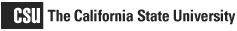  VOLUNTARY SELF-IDENTIFICATION FORM FOR EMPLOYMENT APPLICANTS VOLUNTARY SELF-IDENTIFICATION FORM FOR EMPLOYMENT APPLICANTSProtected Veterans.Protected Veterans.Protected Veterans.DefinitionThis employer is a Government contractor subject to the Vietnam Era Veterans' Readjustment Assistance Act of 1974, as amended by the Jobs for Veterans Act of 2002, 38 U. S. C. 4212 (VEVRAA), which requires Government contractors to take affirmative action to employ and advance in employment: (1) disabled veterans; (2) recently separated veterans; (3) active duty wartime or campaign badge veterans; and (4) Armed Forces service medal veterans. These classifications are defined as follows:A “disabled veteran" is one of the following:A veteran of the U.S. military ground, naval or air service who is entitled to compensation (or who, but for the receipt of military retired pay, would be entitled to compensation) under laws administered by the Secretary of Veterans Affairs; orA person who was discharged or released from active duty because of a service connected disability.A “recently separated veteran” means any veteran during the three-year period beginning on the date of such veteran's discharge or release from active duty in the U.S. military ground, naval or air service.An “active duty wartime or campaign badge veteran” means a veteran who served on active duty in the U. S. military ground, naval, or air service during a war, or in a campaign or expedition for which a campaign badge has been authorized under the laws administered by the Department of Defense.An “Armed forces service medal veteran” means a veteran who, while serving on active duty in the U. S. Military ground, naval, or air service, participated in a United States military operation for which an Armed Forces service medal was awarded pursuant to Executive Order 12985.Protected veterans may have additional rights under USERRA - the Uniformed Services Employment and Reemployment Rights Act. In particular, if you were absent from employment in order to perform service in the uniformed service, you may be entitled to be reemployed by your employer in the position you would have obtained with reasonable certainty if not for the absence due to service. For more information, call the U. S. Department of Labor's Veterans Employment and Training Service (VETS), toll-free, at 1-866-4-USA-DOL.DefinitionThis employer is a Government contractor subject to the Vietnam Era Veterans' Readjustment Assistance Act of 1974, as amended by the Jobs for Veterans Act of 2002, 38 U. S. C. 4212 (VEVRAA), which requires Government contractors to take affirmative action to employ and advance in employment: (1) disabled veterans; (2) recently separated veterans; (3) active duty wartime or campaign badge veterans; and (4) Armed Forces service medal veterans. These classifications are defined as follows:A “disabled veteran" is one of the following:A veteran of the U.S. military ground, naval or air service who is entitled to compensation (or who, but for the receipt of military retired pay, would be entitled to compensation) under laws administered by the Secretary of Veterans Affairs; orA person who was discharged or released from active duty because of a service connected disability.A “recently separated veteran” means any veteran during the three-year period beginning on the date of such veteran's discharge or release from active duty in the U.S. military ground, naval or air service.An “active duty wartime or campaign badge veteran” means a veteran who served on active duty in the U. S. military ground, naval, or air service during a war, or in a campaign or expedition for which a campaign badge has been authorized under the laws administered by the Department of Defense.An “Armed forces service medal veteran” means a veteran who, while serving on active duty in the U. S. Military ground, naval, or air service, participated in a United States military operation for which an Armed Forces service medal was awarded pursuant to Executive Order 12985.Protected veterans may have additional rights under USERRA - the Uniformed Services Employment and Reemployment Rights Act. In particular, if you were absent from employment in order to perform service in the uniformed service, you may be entitled to be reemployed by your employer in the position you would have obtained with reasonable certainty if not for the absence due to service. For more information, call the U. S. Department of Labor's Veterans Employment and Training Service (VETS), toll-free, at 1-866-4-USA-DOL.DefinitionThis employer is a Government contractor subject to the Vietnam Era Veterans' Readjustment Assistance Act of 1974, as amended by the Jobs for Veterans Act of 2002, 38 U. S. C. 4212 (VEVRAA), which requires Government contractors to take affirmative action to employ and advance in employment: (1) disabled veterans; (2) recently separated veterans; (3) active duty wartime or campaign badge veterans; and (4) Armed Forces service medal veterans. These classifications are defined as follows:A “disabled veteran" is one of the following:A veteran of the U.S. military ground, naval or air service who is entitled to compensation (or who, but for the receipt of military retired pay, would be entitled to compensation) under laws administered by the Secretary of Veterans Affairs; orA person who was discharged or released from active duty because of a service connected disability.A “recently separated veteran” means any veteran during the three-year period beginning on the date of such veteran's discharge or release from active duty in the U.S. military ground, naval or air service.An “active duty wartime or campaign badge veteran” means a veteran who served on active duty in the U. S. military ground, naval, or air service during a war, or in a campaign or expedition for which a campaign badge has been authorized under the laws administered by the Department of Defense.An “Armed forces service medal veteran” means a veteran who, while serving on active duty in the U. S. Military ground, naval, or air service, participated in a United States military operation for which an Armed Forces service medal was awarded pursuant to Executive Order 12985.Protected veterans may have additional rights under USERRA - the Uniformed Services Employment and Reemployment Rights Act. In particular, if you were absent from employment in order to perform service in the uniformed service, you may be entitled to be reemployed by your employer in the position you would have obtained with reasonable certainty if not for the absence due to service. For more information, call the U. S. Department of Labor's Veterans Employment and Training Service (VETS), toll-free, at 1-866-4-USA-DOL.Self IdentificationIf you believe you belong to any of the categories of protected veterans listed above, please indicate by checking the appropriate box below. As a Government contractor subject to VEVRAA, we request this information in order to measure the effectiveness of the outreach and positive recruitment efforts we undertake pursuant to VEVRAA.  I identify as one or more of the classifications of protected veteran listed  Disabled veteran  Recently separated veteran          Date of discharge:        Active wartime or campaign badge veteran	  Armed forces service medal veteran  I am a protected veteran, but I choose not to self-identify the classification to which I belong  I am not a protected veteran  I am not a veteranSelf IdentificationIf you believe you belong to any of the categories of protected veterans listed above, please indicate by checking the appropriate box below. As a Government contractor subject to VEVRAA, we request this information in order to measure the effectiveness of the outreach and positive recruitment efforts we undertake pursuant to VEVRAA.  I identify as one or more of the classifications of protected veteran listed  Disabled veteran  Recently separated veteran          Date of discharge:        Active wartime or campaign badge veteran	  Armed forces service medal veteran  I am a protected veteran, but I choose not to self-identify the classification to which I belong  I am not a protected veteran  I am not a veteranSelf IdentificationIf you believe you belong to any of the categories of protected veterans listed above, please indicate by checking the appropriate box below. As a Government contractor subject to VEVRAA, we request this information in order to measure the effectiveness of the outreach and positive recruitment efforts we undertake pursuant to VEVRAA.  I identify as one or more of the classifications of protected veteran listed  Disabled veteran  Recently separated veteran          Date of discharge:        Active wartime or campaign badge veteran	  Armed forces service medal veteran  I am a protected veteran, but I choose not to self-identify the classification to which I belong  I am not a protected veteran  I am not a veteranApplicant’s Name (Last, First, Middle Initial):Applicant’s Name (Last, First, Middle Initial):Job Number:Revised 3/27/2014Revised 3/27/2014Revised 3/27/2014Why are you being asked to complete this form?How do I know if I have a disability?BlindnessAutismBipolar disorderPost-traumatic stress disorder (PTSD)DeafnessCerebral palsyMajor depressionObsessive compulsive disorderCancerHIV/AIDSMultiple sclerosis (MS)Impairments requiring the use of a wheelchair    DiabetesEpilepsySchizophreniaMuscular dystrophyMissing limbs or partially missing limbsIntellectual disability (previously called mental retardation)   YES, I HAVE A DISABILITY (or previously had a disability)NO, I DON’T HAVE A DISABILITYI DON’T WISH TO ANSWER  Reasonable Accommodation Notice